             „ S T O K R O T K I” 		( 3, 4, 5 - latki)12.10.2020r.Temat: Poznajemy cyfrę 2Zabawa ruchowa z nauką rymowanki. Dziecko powtarza słowa i wykonuje odpowiednie ruchy.Uszko prawe, uszko lewe – uważnie słuchamy. – wskazywanie prawego, potem lewego uchaOczko prawe, oczko lewe – w górę spoglądamy! – kierowanie wzroku do góry Jedna nóżka, druga nóżka – skaczą dziś po krętych dróżkach. – przeskakiwanie z nogi na nogę Ręka lewa, ręka prawa… to dopiero jest zabawa! – podnoszenie lewej, potem prawej ręki.R. recytuje wiersz pt. „Wiewiórka i kasztany”Skakała wiewiórka leśną polaną i przyglądała się kasztanom. Jeden… pac! I drugi pac! Ach! Kasztanów cały plac! Lecz wiewiórka nasza mała tylko dwóch potrzebowała. Omówienie treści wierszykaDziecko opowiada, co robiła wiewiórka. R. zadaje pytania pomocnicze:- Gdzie wiewiórka skakała?- Czemu się przyglądała? -Ile kasztanów spadło? -Czy wiemy, ile już leżało na ziemi (placu, wolnej przestrzeni na leśnej polanie)? -Czy określenie „cały plac” to dużo czy mało? Ile kasztanów potrzebowała wiewiórka? -Jak myślicie, dlaczego potrzebowała tylko dwóch? Zabawa ruchowa „Ciepło – Zimno”R. chowa 2 kasztany w miejscach niewidocznych, a zadaniem dziecka jest odnalezienie kasztanów. R. podpowiada mówiąc : Ciepło, coraz cieplej, gorąco lub Zimno, mroźnie, lodowato. Prezentacja cyfry 2, układanie cyfry 2 z kasztanów.Dziecko koloruje lub maluje szablon cyfry 2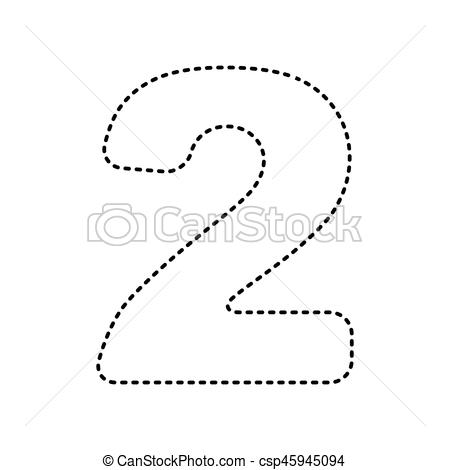       Temat: W jesiennych barwach – malowanie farbami akrylowymi Pomoce: farby akrylowe, pędzle, kartki, ilustracje przedstawiające pory roku. Przebieg zajęć: 1. R. pokazuje ilustracje przedstawiające dwie pory roku: jesień i zimę. Następnie wyjmuje farby w różnych kolorach. Prosi dziecko, aby dopasowało odpowiednie kolory do pór roku: zima – biały, niebieski; jesień – pomarańczowy, zielony, żółty, brązowy, czerwony. 2. Zabawa z mieszaniem kolorów „W jesiennych barwach”. R. rozkłada pojemniki do rozcieńczania farb. Wyjaśnia dziecku, że jego zadaniem jest stworzenie barw przy użyciu tylko trzech kolorów: żółtego, czerwonego i niebieskiego. Zwraca uwagę, żeby powstałe kolory kojarzyły się z jesienią. Dziecko miesza kolory, np.: żółty i czerwony daje kolor pomarańczowy. 3. Wykonanie jesiennych obrazów według własnych pomysłów z wykorzystaniem samodzielnie rozmieszanych farb. 4. Omówienie prac, przyglądanie się barwom. Wymyślenie nazwy dla każdego obrazu i podpisanie go.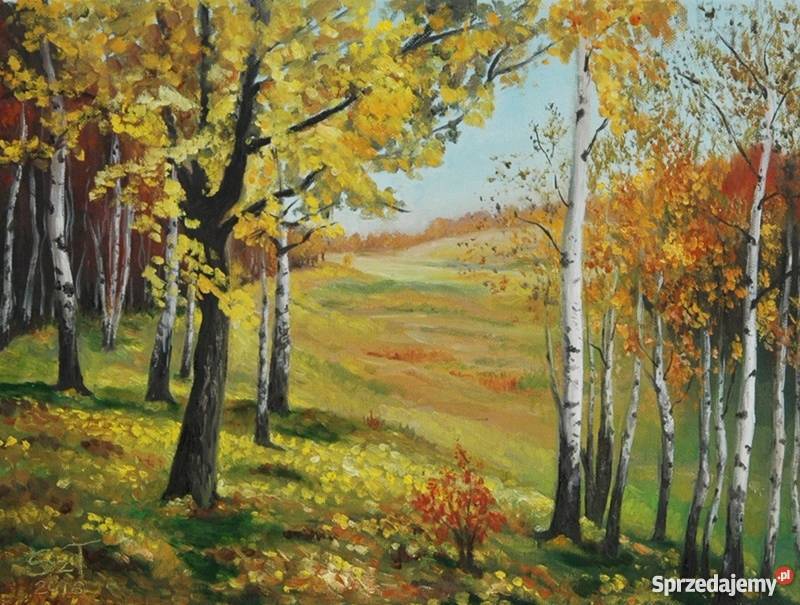 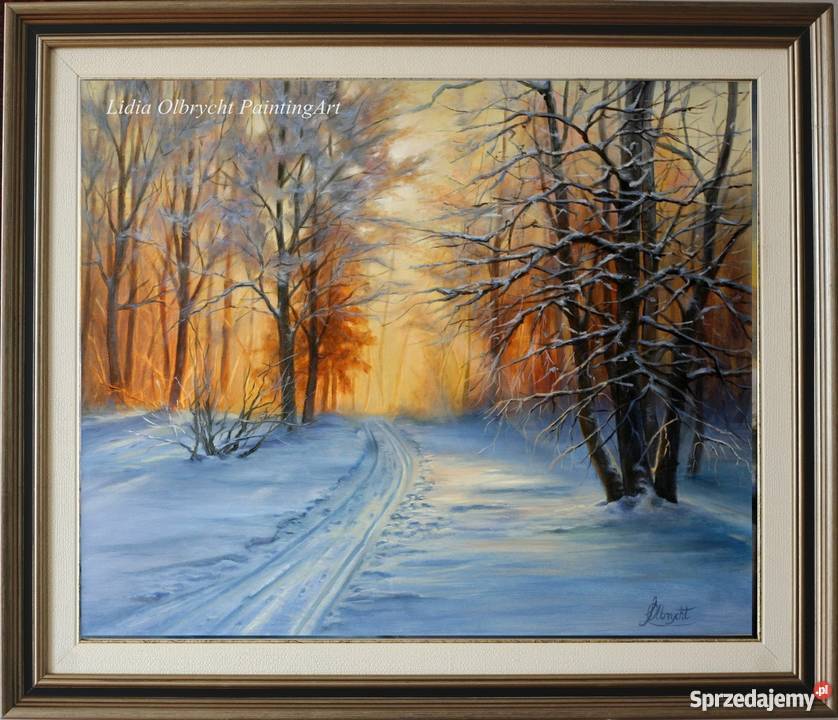 